Сотрудники полиции Усть-Катава изъяли пистолет, 2 ружья, порох и патроны

    В ходе проведения оперативно-розыскных мероприятий, сотрудниками отдела МВД России по Усть-Катавскому городскому округу обнаружены и изъяты, у местного жителя 1966 года рождения, который незаконно хранил у себя дома, порох, общей массой более 639 грамм, который относится к взрывчатым веществам, одноствольный короткоствольный дульнозарядный пистолет изготовленный самодельным способом, два ружья 16 калибра и 36 патронов к нему.По данному факту возбуждены уголовные дела по признакам преступления предусмотренного частью 1 статьи 222 УК РФ (Незаконные приобретение, передача, сбыт, хранение, перевозка или ношение оружия, его основных частей, боеприпасов), частью 1 статьи 222.1 УК РФ (Незаконные приобретение, передача, сбыт, хранение, перевозка или ношение взрывчатых веществ или взрывных устройств).В отношении подозреваемого избрана мера пресечения в виде обязательства о явке. Сотрудники полиции просят граждан, располагающих информацией о лицах, имеющих в пользовании незарегистрированное оружие, а также взрывчатые вещества и взрывные устройства, сообщать по телефону дежурной части 8(35167) 2-56-02. Адрес г. Усть-Катав, ул. Строителей, 1.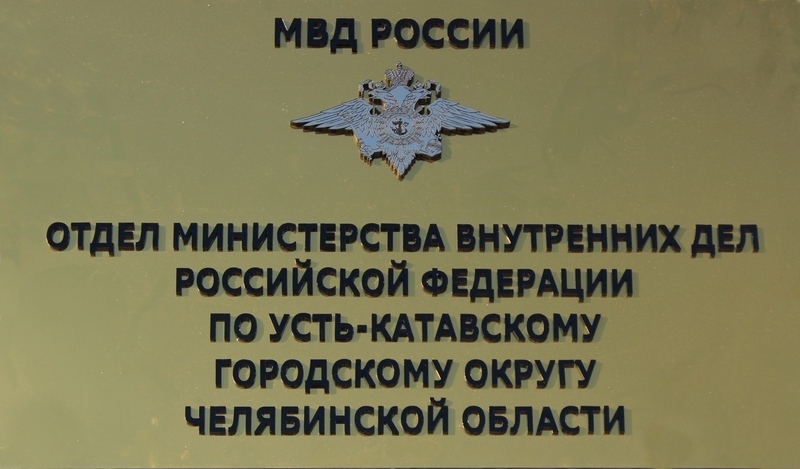 